Приложение № 24 към Заповед №РД-06-30/28.09.2020г.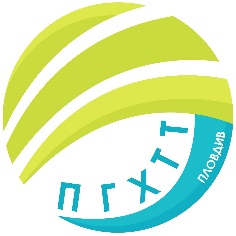 ПРОФЕСИОНАЛНА ГИМНАЗИЯ ПО ХРАНИТЕЛНИ ТЕХНОЛОГИИ ИТЕХНИКА – ГР. ПЛОВДИВe- mail: pghtt_plov@pghtt.net, http://pghtt.net/гр. Пловдив 4003, бул. „Васил Априлов” № 156, Директор: 032/95-28-38, Секретар: 032/95-50-18, Клас ХI ГГРАФИК ЗА КЛАСНИ И КОНТРОЛНИ РАБОТИI СРОК НА 2020/2021 УЧЕБНА ГОДИНАинж. Людмила Ганчева,директор на ПГ по хранителни технологии и техника – гр. Пловдив	Учебен предметСептемвриОктомвриНоемвриДекемвриЯнуари	Учебен предметдата/часдата/часдата/часдата/часдата/часБългарски език и литература24.09.2020г.2 час04.12.2020г.1 и 2 час/КР/Математика22.10.2020г.6 час10.12.2020г.6 час/КР/ЧЕ – немски език12.11.2020г.3 час14.01.2021г.4 и 5 час/КР/ЧЕ – руски език12.11.2020г.3 час14.01.2021г.4 и 5 час/КР/Гражданско образование11.12.2020г.4 часЧужд език по професията – Английски език02.12.2020г.3 часПроцеси и апарати05.11.2020г.3 часАналитична химия06.11.2020г.1 часОбща микробиология26.10.2020г.7 час18.01.2021г.7 часТехнология на хранителните производства06.10.2020г.7 часПроизводство и контрол на храни и напитки28.10.2020г.2 часБиохимия09.10.2020г.5 час